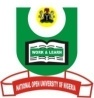 NATIONAL OPEN UNIVERSITY OF NIGERIAUNIVERSITY VILLAGE, PLOT 91 CADASTRAL ZONE, NNAMDI AZIKIWE EXPRESS WAY, JABI - ABUJA.FACULTY OF SCIENCESDEPARTMENT OF PURE AND APPLIED SCIENCESFEBRUARY/MARCH2018 EXAMINATIONCOURSE CODE:        CHM 315COURSE TITLE:        CARBOHYDRATE CHEMISTRYTIME: 	2 HOURSINSTRUCTION:         Question one is compulsory. Answer question one andany other three questions.QUESTIONONE1ai)What do you understand by the term carbohydrate? 3 marks1aii) Using all criteria, outline the classes of carbohydrates.7 marks1b Write the structure of D-(+)-glucose and D-(+) mannose.4 marks1c) Write short note on sucrose.5 marks1di)Describe  briefly polysaccharides.2 marksdii) Differentiate between homopolysaccharides and heteropolysaccharides.4 marksQUESTION TWO2a) Discuss brieflyglucosides.4 marks2b) Distinguish between furanose and pyranose, giving one example in each case.4 marks2c) With an equation show the reaction of aldose sugars in HOBr.7 marks QUESTION TWO = 15 MarksQUESTION THREE3a) With accompanying chemical equation of D-(+)-glucose and D-(+)-mannose, explain briefly osazone formatiom.15 marksQUESTION FOUR4ai) Write short  note on monosaccharides.3 marks4aii) Discuss briefly classification of monosaccharides.7 marks4b)Give the structural formula of the following compounds:  D-Erythrose and fructose.5 markQUESTION FIVE5a) In a tabular form, describe disaccharide under the following headings: Example of disaccharide ii) Description  iii) Component monosaccharide.                               71/2 marks5b) Explain briefly the word starch.3 marks5c) In the presence of a strong oxidizing agent, the two hydroxyl functional group in aldose are oxidized to give __X_____ compound. Show with an equation the formation of compound X.41/2 marks